SCENARIUSZ ZAJĘĆ W GRUPIE DZIECI 4 i 5 LETNICHTemat tygodnia: Wiosna na łące.Temat zajęć: Biedroneczko, leć do nieba.Prowadzący: Nauczyciele wychowania przedszkolnego w SSP w WolanowieCele główne:- wpływanie na wzmacnianie więzi rodzinnych;- umuzykalnienie dzieci; - budzenie zainteresowania przyrodą;Cele szczegółowe:Dziecko:- przelicza owady na ilustracji;- kończy rymowanki na temat łąki;- uważnie słucha rodzica;- wykonuje proste działania matematyczne na konkretach;- tańczy w rytm piosenki;Kompetencje kluczowe :Kompetencje językowe:- kończenie rymowanek;- realizowanie poleceń;- nazywanie owadów przedstawionych na ilustracji;Kompetencje matematyczne:- przeliczanie owadów na ilustracji;- wykonywanie prostych działań matematycznych na konkretach;Formy pracy:- praca indywidualnaMetody pracy: pokaz, demonstracja, ilustracja,  praca z tekstem, metody aktywizujące; Środki dydaktyczne: sylwety liści (może być zielona kartka ) , sylwety  biedronek, kartoniki 
z kropkami, nagranie mp3 piosenki „Mała biedroneczka”, kredki. Przebieg zajęć:Kończenie rymowanek dotyczących owadów i roślin spotykanych na łące.• Trawa, kwiaty, biedronka – to na pewno... (łąka)• Czerwone jak gotowane raki – to... (maki)• Ma żółty środek, białe płatki, łodyga u niej wiotka.Ten łąkowy kwiat to... (stokrotka)• Piegowata dama, po łące chodzi od rana.Wygrzewa się w promykach słonka.To maleńka... (biedronka)• Czy to fruwają kwiaty? Jest ich tyle.Nie! To... (motyle)• Lata, lata koło nosa. Uwaga! To... (osa)• Lata, lata obok czoła. Kto to? To miodna... (pszczoła)Oglądanie obrazka przedstawiającego łąkę. Odszukanie wśród naklejek obrazków pięciu owadów. Przeliczanie i nazywanie owadów występujących na łące. Karta pracy, cz. 2, s. 42.Zabawa dydaktyczna Owady i kwiaty. Rodzic układa przed dziećmi dwa duże papierowe liście, a obok nich kolejno kartonikiz różną liczbą kropek. Zadaniem dzieci jest poukładać na liściach sylwety biedronek tak, aby ich suma na obu liściach była zgodna z liczbą kropek na kartoniku. Np. mamy kartonik 
z pięcioma kropkami; na jednym liściu dzieci kładą dwie biedronki, a na drugim – trzy.Taniec przy piosence Mała biedroneczka (sł. i muz. K. Bożek - Gowik). https://www.youtube.com/watch?v=BeLMx4273_ERysowanie biedronki kredkami. Spacer na łąkę „Szukamy biedronek”. Załączniki: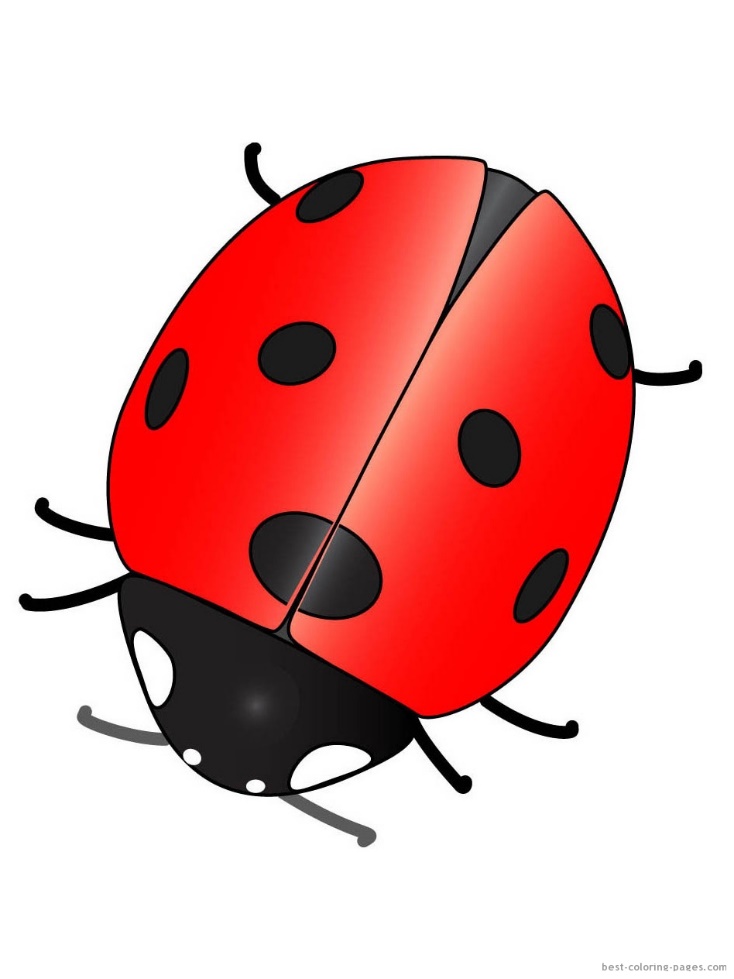 